Avoid Money Traps and take Control of YOUR finances!Managing your money successfully can be like walking through a minefield.  Come learn what you need to know to avoid some common money traps and to stay on top financially. You will find out …..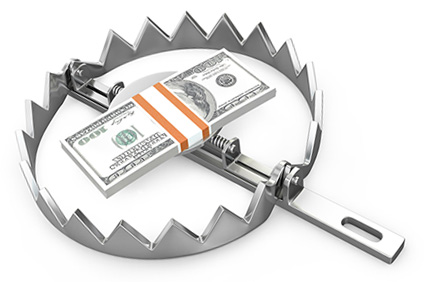 Date:         Time:        Location:  Contractual and Part-time employees are encouraged to participate in the Plans too!!!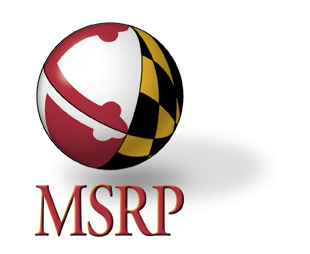 Maryland Teachers and State Employees Supplemental Retirement PlansWilliam Donald Schaefer Tower • 6 St. Paul Street • Suite 200 • Baltimore, Maryland 21202-1608 Phone: (410) 767-8740 Toll Free: 1 (800) 543-5605 Website: www.MSRP.maryland.gov 